                                            ESCUELA NUESTRA SEÑORA DEL VALLE                                           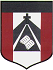 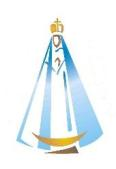 			    ACTIVIDAD CLASE DE MÚSICA CUARTO GRADO A Y BA las familias: ¡Sean bienvenidos a las clases de música! Saludo afectuosamente. Seño Milagros. Dudas y sugerencias: mmassoia@institutonsvallecba.edu.arMÚSICA – 2° SEMANA SEPTIEMBREACTIVIDADES:  Observa y escucha atentamente este video, luego responde:https://www.youtube.com/watch?v=kw_sRoG03KA¿Cuál es la diferencia entre SONIDO Y RUIDO?…………………………………………………………………………………………………………………………………………………………………………………………………………………………………………………………………………………………………………………………………………………………………………………………………………………………………………………………………………………………………………¿Qué es el SILENCIO?…………………………………………………………………………………………………………………………………………………………………………………………………………………………………………………………………………………………………………………………………………………………………………………………………………………………………………………………………………………………………………Responde 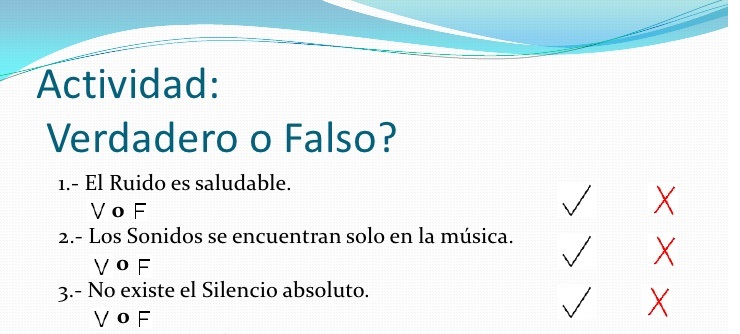 ¿Cuál es el RUIDO que más te molesta? ………………………………………………………………………..¿Y el SONIDO que más te agrada? ………………………………………………………………………………¡¡¡CARIÑOS!!! Seño Mili